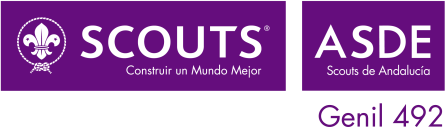 FICHA TRATAMIENTO MÉDICOEl asociado con Nombre: de la sección   necesita tomar actualmente la siguiente medicación:Firmado: el padre/madre/tutor/tutoraEn Granada , adede 20Grupo Scout Genil 492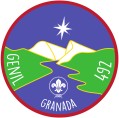 C/ Laguna de la Caldera Nº2 Bajo 18008 Granada www.genil492.comDiagnóstico médico:(enfermedad, alergia…)Tratamiento:Tratamiento:Diagnóstico médico:(enfermedad, alergia…)Medicamento, dosis y pautaDuraciónMedicamento:  Dosis:  Cada  h.Fecha inicio: Fecha fin:  Medicamento:  Dosis:  Cada  h.Fecha inicio: Fecha fin:  Medicamento:  Dosis:  Cada  h.Fecha inicio: Fecha fin:  Observaciones: Observaciones: Observaciones: 